ПЗВО «МІЖНАРОДНИЙ КЛАСИЧНИЙ УНІВЕРСИТЕТ імені Пилипа Орлика»Кафедра психології та педагогічної освіти 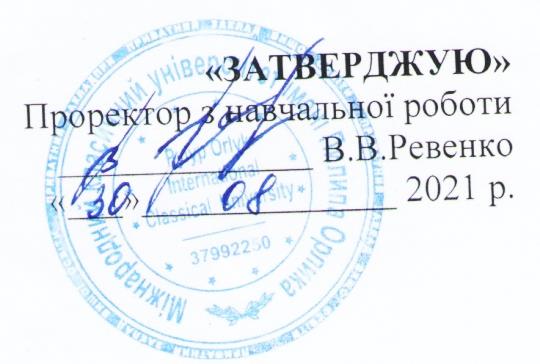 МЕТОДИЧНІ МАТЕРІАЛИДО САМОСТІЙНОЇ РОБОТИз дисципліниМЕТОДИКА НАВЧАННЯУКРАЇНСЬКОЇ МОВИ ТА МОВЛЕННЯ2021ЗМІСТВступВиди самостійної роботи здобувачів вищої освітиПсихолого-педагогічні особливості організації самостійної роботи Програма самостійної роботиРекомендації до виконання самостійної роботиВСТУПОднією з найважливіших стратегічних завдань сучасної вищої педагогічної школи є формування професійної компетентності майбутніх фахівців спеціальності «Початкова освіта». Суспільство висуває високі вимоги до рівня підготовки фахівця, до професійних навичок, здатності приймати самостійні рішення, вмінню вибирати в значному обсязі інформацію, яка необхідна для поставленого завдання, опрацьовувати її та використовувати. Самостійна робота здобувачів вищої освіти – це основна форма організації навчання, яка включає різноманітні види індивідуальної й колективної навчальної діяльності, що здійснюється на аудиторних та поза аудиторних заняттях з урахуванням індивідуальних особливостей і пізнавальних можливостей здобувачів вищої освіти під керівництвом викладача або без його безпосередньої участі, постійний зовнішній контроль замінюється самоконтролем і активна роль у навчанні більше належить здобувачу вищої освіти, що формує їх пізнавальні здібності та спрямованість на безперервну самоосвіту. Самостійна робота здобувачів вищої освіти забезпечується системою навчально-методичного забезпечення, передбаченою робочою програмою навчальної дисципліни: підручниками, навчальними та методичними посібниками, конспектами лекцій, збірниками завдань, комплектами індивідуальних семестрових завдань, практикумами, методичними рекомендаціями з організації самостійної роботи та виконання окремих завдань, електронними та іншими навчально-методичними матеріалами, дистанційними курсами. Методичні матеріали для самостійної роботи здобувачів вищої освіти повинні передбачати можливість проведення самоконтролю з боку їх самих. Самостійна робота включає: опрацювання навчального матеріалу, виконання індивідуальних завдань, науково-дослідну роботу. Для самостійної роботи рекомендується відповідна наукова та професійна література. Самостійна робота з вивчення навчального матеріалу з конкретної дисципліни може проходити в науковій бібліотеці університету, навчальних кабінетах, комп’ютерних класах, лабораторіях, у домашніх умовах, а також у дистанційній формі за використанням системи підтримки дистанційного навчання та матеріалів дистанційних курсів. Контроль засвоєння навчального матеріалу дисципліни, віднесеного на самостійну роботу, є обов’язковим. Форми контролю визначаються робочою програмою навчальної дисципліни і можуть включати виконання контрольних робіт, включених до навчального плану, курсових робіт, індивідуальних завдань, тестів, рефератів, винесення самостійно засвоєного матеріалу на підсумковий семестровий контроль (разом з матеріалом, що вивчався при проведенні аудиторних навчальних занять) тощо. Формування професійних компетенцій знаходиться в тісному зв’язку з досвідом організації самостійної роботи, накопиченим у студентські роки. Тому набуття здобувачем вищої освіти навичок самостійного отримання знань, самоосвіти за роки навчання в університеті є важливою складовою вищої освіти. Цілі самостійної навчально-пізнавальної діяльності здобувачів вищої освіти у сучасній вищій школі: – засвоєння теоретичних знань; – формування загально-навчальних умінь і навичок; – формування мотивації до самоосвіти протягом професійної діяльності; – розвиток пізнавальних інтересів і здібностей; – розвиток критичного мислення; – розвиток морально-вольових якостей особистості; – формування ставлення до навколишнього світу та його соціальних проявів; – формування вмінь самоорганізації власної життєдіяльності, її самоаналізу і самооцінки тощо; – формування готовності до професійної діяльності в умовах високої конкуренції, що потребує постійної самоосвіти та підвищення професіоналізму. Функції самостійної роботи: Пізнавальна – визначається засвоєнням здобувачем вищої освіти систематизованих знань з певної дисципліни. Самоосвітня – формує вміння і навички самостійного отримання, оновлення і творчого застосування знань і практичних навичок.Прогностична – розвиває вміння здобувача вищої освіти вчасно передбачати і оцінювати як можливий результат, так і саме виконання завдання. Виховна – формує самостійність не тільки як сукупність умінь і навичок, але й як рису характеру, що відіграє суттєву роль у формуванні особистості сучасного фахівця. Здобувачі вищої освіти повинні не лише брати активну участь у процесі сприйняття та засвоєння знань, а також мати стосовно них власну позицію, бути спроможними застосувати вивчене на практиці, творчо переосмислювати, співвідносити здобуті результати діяльності з перспективами своєї майбутньої професії. Самостійна робота здобувачів вищої освіти є одним з компонентів освітнього процесу, а тому, як і всі його складові, являє собою систему організаційних і дидактичних заходів, спрямованих на підготовку фахівців за відповідними освітньо-кваліфікаційними рівнями. Процес активізації самостійної пізнавальної діяльності здобувачів вищої освіти визначається більш ефективним при дотриманні певних умов: – забезпечення єдності освітньої, розвивальної та виховної цілей процесу навчання; – використання педагогічно обґрунтованих принципів навчання; – забезпечення емоційності навчання і створення сприятливої атмосфери; – динамічність, різноманітність методів, прийомів, форм і засобів викладання і навчання, їх спрямованість на розвиток активної дослідницької діяльності здобувачів вищої освіти, надання пріоритетів методам і формам активного навчання; – орієнтація здобувачів вищої освіти на систематичну самостійну роботу, забезпечення регулярності й ефективності контролю та оцінки успішності здобувачів вищої освіти; – комплексне і педагогічно доцільне використання технічних засобів навчання та нових інформаційних технологій; – використання системи психологічних і педагогічних стимуляторів активної навчальної діяльності. Організація самостійної роботи здобувачів вищої освіти базується на: – державних стандартах вищої освіти; – робочих навчальних планах (навчальний час, відведений на самостійну роботу здобувача вищої освіти, регламентується навчальним робочим навчальним планом); – робочих програмах навчальних дисциплін, які структуровані на змістові модуліВИДИ САМОСТІЙНОЇ РОБОТИ ЗДОБУВАЧІВ ВИЩОЇ ОСВІТИСамостійну роботу здобувачів вищої освіти можна класифікувати за різними критеріями.За характером керівництва і способом здійснення контролю:аудиторна – під час занять та позанавчальний час у тренінгових класах;позааудиторна – за місцем проживання;бібліотечно-інформаційна тощо колективна – під контролем викладача індивідуальні заняття з викладачемЗа видами діяльності:навчально-пізнавальна – через мислення, аналіз, синтез тощо;професійна – певні конкретні дії здобувача вищої освіти, що їх виконують фахівці на виробництві.За рівнем обов’язковості діяльності:обов’язкова – визначена навчальними планами і робочими програмами (виконання домашніх завдань; підготовка до лекцій та занять; різновиди завдань, які виконуються під час ознайомлювальної, навчальної, виробничої, переддипломної практики; підготовка і захист дипломних та курсових робіт тощо);рекомендована – участь у роботі наукових гуртків, конференціях, підготовка наукових тез, статей, доповідей тощо;ініційована – участь у різноманітних конкурсах, олімпіадах, вікторинах, виготовлення наочності, підготовка технічних засобів навчання тощо.За рівнем прояву творчості:репродуктивна – що здійснюється за певним зразком (розв’язування типових задач, заповнення таблиць, моделювання схем, виконання тренувальних завдань, що вимагають осмислення, запам’ятовування і простого відтворення раніше отриманих знань);реконструктивна – передбачає слухання і доповнення лекцій викладача, складання планів, конспектів, тез тощо;евристична – спрямована на вирішення проблемних завдань, отримання нової інформації, її структурування (складання опорних конспектів, схем-конспектів, анотацій, побудова технологічних карт, розв’язання творчих завдань);дослідницька – орієнтована на проведення наукових досліджень (експериментування, проектування, теоретичні дослідження та ін.).За інтенсивністю:систематична – здобувачі вищої освіти виконують приблизно рівномірно в однакових обсягах протягом семестру чи навчального року;акордна (авральна) – здобувачі вищої освіти виконують нерівномірно, особливо інтенсивно в кінці семестру перед змістовим чи модульним контролямиУ вищій школі самостійну, індивідуальну та самоосвітню роботу організовують у двох основних напрямах: 1. Інтенсифікація самостійної роботи в процесі аудиторних занять. Реалізація цього напряму вимагає від викладача розроблення нових методик і форм організації аудиторних занять, які забезпечуватимуть формування високого рівня самостійності здобувачів вищої освіти і поліпшення якості підготовки. Аудиторна самостійна робота реалізується під час читання лекцій, семінарських і практичних занять, виконання лабораторних завдань, проведення консультацій, колоквіумів та ін. У процесі читання лекцій необхідно підсилити їх методологічну роль в організації самостійної роботи здобувачів вищої освіти (висвітлити основні теоретичні підходи до планування й організації самостійної роботи, діагностики її результатів), контролювати засвоєння змісту навчального матеріалу через експрес-опитування з конкретної теми, тестовий контроль, опитування у формі гри, міні-бесіди, міні-диспуту, розв’язування завдань, аналіз ситуацій та ін. На практичних і семінарських заняттях для організації самостійної роботи необхідно створити банк диференційованих завдань, ситуацій, задач для самостійного розв’язування. Під час семінарських і лабораторних занять самостійну роботу можна організовувати індивідуально і групами (розроблення проекту, моделювання ситуації, її аналіз). Публічне обговорення і захист свого варіанта проекту підвищує роль самостійної роботи, формує у майбутніх фахівців прагнення якісно виконати завдання. За такого підходу змінюється ставлення до лекцій, оскільки без розуміння теорії неможливо успішно виконати роботу, яка часто має дослідницький характер. 2. Самостійна робота в позааудиторний час. До основних видів позааудиторної самостійної роботи здобувачів вищої освіти належать: – виконання домашніх завдань різного характеру, індивідуальних навчально-дослідних (розв’язування задач, переклад і переказ текстів, добір і вивчення літературних джерел, розроблення і побудова різних схем, моделей, діаграм, виконання графічних робіт тощо); – підготовка і написання рефератів, доповідей, тез та інших письмових робіт; – виконання курсових проектів і робіт; – підготовка до семінарських і практичних занять, участі в науковотеоретичних конференціях, олімпіадах, конкурсах тощо. Важливою умовою ефективності позааудиторної самостійної роботи здобувачів вищої освіти є осмислення, аналіз та систематизація навчального матеріалу, поповнення і поглиблення набутих у процесі аудиторної роботи знань, умінь і навичок, а також контроль результатів досягнення.До основних видів виконання самостійної роботи здобувачами вищої освіти належать: – пошук наукової літератури за певною темою; – есе (реферат); – вирішення проблем; – виконання певної практичної роботи; – аналіз ситуаційних вправ; – створення ситуаційних вправ; – створення структурної (візуальної) схеми прочитаного матеріалу.ПСИХОЛОГО-ПЕДАГОГІЧНІ ОСОБЛИВОСТІ ОРГАНІЗАЦІЇ САМОСТІЙНОЇ РОБОТИ Найбільш суттєвою рисою сучасного підходу до вирішення актуальних проблем підвищення якості вищої фармацевтичної освіти є підготовка особистості до самостійної, проблемно-пошукової діяльності, в результаті якої формується професійна мобільність, необхідність самовдосконалюватися, набувати нові знання, підвищувати професіоналізм та конкурентоспроможність на ринку праці. Самостійна робота – це діяльність особистості, що базується на педагогічних і психологічних закономірностях, детермінується змістом, методами організації навчання, індивідуально-типологічними особливостями здобувачів вищої освіти. Метою цієї діяльності є не лише формування у здобувачів вищої освіти уміння самостійно поповнювати свої знання, вільно орієнтуватися у потоці наукової інформації, а й активності та самостійності, здатності організовувати та реалізовувати свою діяльність без стороннього керівництва і допомоги. Головне завдання викладачів полягає у тому, щоб навчити здобувачів вищої освіти самостійно підбирати необхідну наукову літературу та опрацьовувати її, формувати творчу особистість, здатну до самовдосконалення і самоосвіти. Самостійна робота є однією з форм навчально-пізнавальної діяльності, що має свою структуру. Основні структурні блоки самостійної роботи: мотив, мета, зовнішні умови та способи. Мотив є джерелом діяльності і виконує функції спонукання, змістовності. Конкретними мотивами здобувачів вищої освіти можуть бути: цікавість, бажання отримувати стипендію, страх відрахування. Результати соціологічних та психологічних досліджень показують, що пізнавальний (інтерес до знань) та професійний (бажання оволодіти майбутньою професією) мотиви поки не виступають головними мотивами самостійної роботи здобувачів вищої освіти. Мета викладача не повинна обмежуватися тим, щоб здобувач вищої освіти отримав деяку окрему інформацію з курсу. Вона більш широка: формування і розвиток пізнавальних і професійних мотивів, засвоєння способів вирішення проблем і навичок професійного мислення тощо. Мета здобувача вищої освіти (особливо на початковому етапі розвитку самостійної роботи) повинна передбачати конкретний досяжний і порівняно близький за часом результат, наприклад, вирішення конкретної проблеми.Конкретною метою самостійної роботи здобувачів вищої освіти може бути: запам’ятовування тексту для переказу, засвоєння логіки роздумів автора, запам’ятовування лише певних даних із тексту. Сила мети визначається силою зв’язку з мотивом: чим тісніше цей зв'язок, тим ймовірніше досягнення мети. Мета реалізується в процесі здійснення способів діяльності. Такий розбіг мети (у викладача – загальна і віддалена, а у здобувача вищої освіти – конкретна і близька) об’єктивно необхідний для успішного виконання самостійної роботи. Способи – це конкретні прийоми та операції, за допомогою яких досягається мета. Прикладами способів самостійної роботи здобувачів вищої освіти можуть бути: вільне читання тексту з визначенням головної думки, трикратне повторення матеріалу, колективна критика певної теорії в групі здобувачів вищої освіти, складання схеми тексту тощо. Ефективність самостійної роботи здобувачів вищої освіти залежить від якості планування, організації цієї роботи та регулярності контролю. Викладач має здійснювати цілеспрямоване управління самостійною діяльністю здобувачів вищої освіти, забезпечувати пізнавальну активність, проблемність, професійну спрямованість, а також індивідуалізацію їх навчання. Індивідуальний підхід до кожного здобувача вищої освіти робить освітній процес більш ефективним. Здобувачі вищої освіти, які приходять до вищих навчальних закладів, як правило, мають недостатні навички самостійної роботи. Особливо важливим це є для першокурсників, входження яких в професійне навчання часто має проблемний характер, зумовлений їх неготовністю до системи навчання в університеті, що провокує переживання здобувачами вищої освіти кризи успішності і компетентності. У формуванні позитивного ставлення здобувачів вищої освіти до навчальної дисципліни, забезпеченні їхньої спрямованості на провідні види навчальної діяльності викладач є головною фігурою. Саме особистість викладача, його ставлення до своєї справи, рівень майстерності зумовлюють формування потреби в знаннях, бажання глибоко та досконало вивчати дисципліну. З огляду на це перед проведенням самостійної роботи викладач повинен уважно проаналізувати уміння та ставлення кожного здобувача вищої освіти до самостійної роботи й у подальшому, відповідно до психологічних особливостей здобувачів вищої освіти, вибирати конкретні завдання та визначати час на їх виконання. До того ж необхідно формувати у здобувачів вищої освіти бажання самостійно здобувати знання, виявляти ініціативу та готовність обговорювати результати своєї роботи та проблеми, які виникли під час реалізації самостійної роботи.Ученими доведено, що темперамент людини протягом життя у своїй основі не змінюється і залежить від фізіологічних особливостей організму. Тому визначення та врахування темпераменту здобувача вищої освіти при організації його самостійної роботи – одне з важливих завдань викладача. Наприклад, у сангвініка, як правило, не виникає проблем із самостійною роботою, враховуючи те, що люди-сангвініки легко пристосовуються до будь-яких вимог, оточення, колективів, установ. Вони працюють досить швидко, але за необхідності можуть уповільнити темп і виконати роботу з особливою точністю й ретельністю. Меланхолік виконує роботу повільніше, ніж сангвінік. Тому на виконання самостійної роботи таким здобувачам вищої освіти необхідно виділити удвічі більше часу. Меланхоліка швидко стомлює будь-яка діяльність, навіть легка і приємна, його лякають нові завдання і великі обсяги роботи. Тому щоб меланхолік якісно виконав роботу, викладачеві доцільно розподілити завдання на частини. Саме здобувачі вищої освіти з цим типом темпераменту в процесі навчання потребують найчастіших консультацій з викладачем та його підтримки.Найскладніше буде самостійно працювати над навчальним матеріалом холерику, якому досить складно надовго зосередитися на одній роботі. Він швидко стомлюється від рутини, одноманітності. Як правило, все робить надзвичайно швидко і неякісно, часто не доводить справ до кінця. Завдання здобувачу вищої освіти -холерику слід, як і меланхоліку, видавати невеликими частинами. Розпорядження й інструкції холерики переважно не дослуховують до кінця, не вникають глибоко в суть справи, тому слід інформувати холерика стисло, небагатослівно, акцентуючи його увагу на основних аспектах. Не зайве також перевірити, чи зрозумів холерик суть справи. Самостійно навчальну роботу здобувач вищої освіти -флегматик виконує сумлінно, якісно, але надзвичайно повільно. В кожну проблему флегматик намагається вникнути якнайглибше. Флегматик – це людина, яка спочатку все ретельно продумає, прорахує, виважить і лише потім скаже чи зробить. Здобувач вищої освіти -флегматик не здатний швидко зорієнтуватися, тому усі завдання потрібно видавати йому заздалегідь. Враховуючи особливості темпераменту кожної людини, доцільно на початку семестру проводити тестування здобувачів вищої освіти для складання психологічного «портрета» всієї групи і кожного здобувача вищої освіти окремо. Визначається тип індивідуальності: рівень інтелектуального розвитку, головний тип темпераменту, мотив, самооцінка, додатково оцінюється рівень підготовки з обраної дисципліни. На основі цього подальше навчання окремого здобувача вищої освіти та групи в цілому ведеться за індивідуальним пакетом завдань з урахуванням рівня підготовки, здібностей та інтересів. Отже, щоб організація самостійної роботи здобувачів вищої освіти була ефективною, необхідно забезпечити в цьому процесі врахування індивідуальних особливостей здобувачів вищої освіти. Створюючи систему самостійної роботи здобувачів вищої освіти, необхідно, по-перше, навчити їх вчитися і це потрібно робити з перших занять; по-друге, ознайомити з психофізіологічними основами розумової праці, технікою її наукової організації, враховуючи специфіку предмета, складність навчальної дисципліни, мету її вивчення. Ефективність самостійної роботи здобувачів вищої освіти залежить від рівня допомоги викладача. Мінімальна допомога полягає в тому, що викладач тільки ставить певну мету, максимальна – передбачає поставлення навчальної мети і розкриття засобів її досягнення у вигляді деталізованої алгоритмічної інструкції. Самостійність співвідноситься із самореалізацією особистості, її активністю щодо внутрішнього спонукання без зовнішнього примусу, відносною незалежністю. Для вищого рівня розвитку самостійності здобувачів вищої освіти у процесі навчально-пізнавальної діяльності типовим є продуктивний творчий характер діяльності, а не стереотипність рішень, що приймаються, дій самої особистості. Рівень її розвитку залежить від умов, у яких розривається особистість, характеру її відносин із суб’єктами навчальної діяльності вищого фармацевтичного навчального закладу. Здобувачів вищої освіти, у яких самостійність у навчанні розвинута достатньо, називають «автономними», незалежними від сторонньої допомоги, а тих, у кого уміння самостійно вчитися не розвинені, можна назвати «залежними». Здобувачі вищої освіти «автономного типу» вбачають основний сенс навчання у здобутті потрібних їм професійних знань, умінь та навичок. У них критерії успішності навчання не зводяться до отримання оцінок. Ці здобувачі вищої освіти вважають, що успіх їх професійного розвитку в навчанні суттєво залежить від їх особистих якостей і зусиль, що докладаються. Вони ретельно контролюють та критично оцінюють свою навчальну діяльність у ході виконання кожного завдання. Здобувачів вищої освіти «залежного типу» можна поділити на дві підгрупи. Здобувачі вищої освіти першої підгрупи, незважаючи на низьку успішність навчання, оцінюють свою навчальну діяльність як досить успішну для себе. Вони погоджуються на менші результати, щоб не витрачати більших зусиль та часу, не напружувати думки, не робити щось нове, незвичне. Вони вважають, що оцінка при перевірці знань, вмінь і навичок залежить переважно від випадку (талану). Здобувачі вищої освіти другої підгрупи оцінюють своє навчання як неуспішне. Вони бажають отримувати вищі оцінки, і багато хто з них витрачає на підготовку велику кількість часу. Однак вони не усвідомлюють залежності успіхів у навчанні від розвиненості в них особистих психічних властивостей, навчальних умінь та умінь мислення, тому не намагаються розвивати, тренувати власні психічні процеси, вміння, навички (пам'ять, уміння порівнювати, виділяти головне, узагальнювати; швидко й усвідомлено читати та конспектувати тощо), від яких залежить ефективність самостійної навчальної роботи. Їхня діяльність безсистемна, нераціональна, неоптимальна, їм часто потрібна зовнішня допомога під час підготовки до занять. Отже, розвиток самостійності є процесом переходу від зовнішнього керівництва до самоуправління, самоорганізації своєї навчальної діяльності. Для ефективної самостійної навчальної роботи здобувач вищої освіти повинен оволодіти раціональними, оптимальними способами навчання, мислення, здобуття інформаціїРезультати самостійної роботи здобувачів вищої освіти залежать від таких факторів: 1. Наявності у здобувачів вищої освіти сформованих умінь і навичок навчально-пізнавальної діяльності: вміння конспектування на лекції та роботі з книгою; володіння логічними операціями (порівняння, аналіз, синтез, узагальнення, визначення понять, правила систематизації та класифікації). 2. Специфіка пізнавальних психічних процесів: увага, пам’ять, мова, спостережливість, інтелект і мислення. Слабкий розвиток кожного з них стає серйозною перешкодою у навчально-пізнавальній діяльності майбутніх фахівців фармацевтичної галузі. 3. Працездатність, яка забезпечується фізичним станом особистості. Результат навчання оцінюється не кількістю повідомленої інформації, а якістю її засвоєння, вмінням її використовувати та розвитком здібності до подальшого самостійного професійного розвитку.4. Оволодіння оптимальним стилем роботи, що забезпечує успіх здобувачів вищої освіти у навчально-пізнавальній діяльності. Чергування праці і пауз у роботі, періоди відпочинку, індивідуально обґрунтована норма тривалості сну, перевага вечірніх або ранкових занять, стресостійкість на іспитах і особливості підготовки до них. 5. Рівень вимог до себе, який визначається самооцінкою майбутнього фахівця фармацевтичної галузі.ПРОГРАМА САМОСТІЙНОЇ РОБОТИздобувачів вищої освіти ОП «Початкова освіта»з навчальної дисципліни «Методика навчання української мови та мовлення»РЕКОМЕНДАЦІЇ ДО ВИКОНАННЯ САМОСТІЙНОЇ РОБОТИСамостійна робота 1.Наукові основи та джерела розвитку методики викладання української мовиМета: ознайомитися з наукою, що досліджує процес навчання української мови, визначає зміст курсу, розкриває закономірності, аспекти, принципи, методи і прийоми засвоєння мови і мовлення, визначає і вмотивовує засоби формування комунікативних умінь і навичок учнів шкіл різних типів. Методичні настанови. Під час опрацювання теми особливу увагу необхідно звернути на сутність понять методика і лінгводидактика, історію формування методики української мови як науки і навчальної дисципліни, осмислити процеси, що відбуваються в мовній освіті в Україні і чітко визначити в них своє місце.Завдання Сформувати загальне поняття про методику української мови як науку і навчальну дисципліну. Визначити предмет і завдання методики. Осмислити зв’язок понять “методика української мови” і “лінгводидактика”. Визначити місце методики української мови в системі інших наук гуманітарного і негуманітарного профілів. Скласти загальне уявлення про методи дослідження в лінгводидактиці. Ознайомитися з історією розвитку методики української мови (джерела, роль визначних учених, досвід учителів тощо).Література для поглибленого вивчення теми Біляєв О. М. Лінгводидактика рідної мови. – К., Генеза, 2005.Біляєв О. М., Мельничайко В. Я., Пентилюк М. І., Передрій Г. Р., Рожило Л. П. Методика вивчення української мови в школі. – К., 1987. Методика навчання рідної мови в середніх навчальних закладах / За ред. М. Пентилюк. – К., 2009. Методика навчання української мови в середній загальноосвітній школі: Програма для студентів спеціальності 8.010103 “Українська мова і література” факультетів української філології педагогічних університетів та інститутів. – К.: Ленвіт, 2010. Олійник І. С., Іваненко В. К., Рожило Л. П., Скорик О. С. Методика викладання української мови в середній школі. – К., 1989. Праці Н.В. Гуйванюк, Л.І.Мацько, О.М.Мацько, О.В.Караман, С.О.Караман, О.М.Сидоренко.Яворська С. Т. Становлення і розвиток методики навчання мови як науки в середній школі: Кн. 1, 2. – Слов’янськ, 2004.Самостійна робота 2.Дидактичні засоби навчанняМета: з’ясувати поняття засоби навчання; усвідомити взаємозв’язок понять “метод”, “прийом”, “засіб”, їхню функціональну специфіку; прогнозувати доцільність застосування кожного з методів у контексті відповідних тем шкільного курсу української мови. Методичні настанови. Ознайомлюючись із засобами навчання мови, особливу увагу необхідно звернути на вимоги до дидактичного матеріалу, наочності, а також використання в навчальному процесі інформаційно-комунікаційних засобів.Завдання Класифікації дидактичних засобів навчанняПідручник з української мови у початковій школі, дидактичні матеріали, робочі зошити, практикуми, збірники диктантів і переказів та ін.Наочні засоби навчанняІнформаційно-комунікаційні засоби навчанняЛітература для поглибленого вивчення темиГорошкіна О. М. Лінгводидактичні засади навчання української мови в старших класах природничо-математичного профілю : монографія / О. М. Горошкіна. – Луганськ : Альма-матер, 2004.Дидактичні засоби навчання української мови в початковій школі [Електронний ресурс]. Режим доступу: https://ppt-online.org/310249Караман С. О. Методика навчання української мови в гімназії : навч. посіб. для студ. вищ. закладів освіти / С. О. Караман. – К. : Ленвіт, 2000.Методика навчання української мови в середніх освітніх закладах / М. І. Пентилюк, С. О. Караман, О. В. Караман та ін. ; за ред. М. І. Пентилюк. – К. : Ленвіт, 2009.Самостійна робота 3.Нестандартні уроки з української мовиМета: ознайомитися з нестандартними уроками української мови у початковій школі, осмислити їх доцільність та ефективність, формувати вміння конструювати конспекти таких уроків та проводити їх.Методичні настанови. Опрацьовуючи тему, необхідно пригадати концептуальні засади навчання української мови і ті вимоги, що ставляться до традиційного уроку. Найважливішим, на наш погляд, є осмислення необхідності нових підходів до уроку української мови, до його технології та методичного забезпечення. Варто звернути увагу на інноваційні процеси, що знайшли своє втілення у змісті і структурі уроку, на нетрадиційні форми його проведення. У науково-методичній літературі відображено і досвід роботи вчителів-новаторів, і наукові знахідки учених-методистів. Цим необхідно скористатися, засвоюючи матеріал зазначеної теми самостійної роботи. І особливу увагу радимо звернути на технологію проведення нестандартних уроків під час педагогічної практики.ЗавданняТермінологічні ознаки понять «нестандартний» урок та «нетрадиційний» урок.Істотні ознаки нестандартного уроку у початковій школіКласифікації нестандартних уроків. Проблема класифікацій.Література для поглибленого вивчення темиБазарницька, Ірина. Навчання грамоти, 1 клас : (інтегрований урок) / І. Базарницька // Почат. шк. – 2018. – № 4. – С. 16–18.Верхогляд Г. Нестандартний урок-подорож з української мови у 3 класі (з використанням елементів інтерактивних технологій). Методика навчання. [Електронний ресурс]. Режим доступу: file:///C:/Users/student/Downloads/Psh_2013_10_6%20(1).pdfГоловко, Інна. Конспект занять інтегрованого навчального дня у першому класі / І. Головко // Почат. шк. – 2018. – № 4. – С. 4–7.Гудзь, Світлана. Інтегрований урок у 3 класі : (Українська мова, читання, образотворче мистецтво, музика) / С. Гудзь // Почат. шк. – 2018. – № 4. – С. 20–22.Гуцалюк, Тетяна. Урок розвитку зв'язного мовлення у 2 класі з використанням технології "Сторітелінгу" : [конспект уроку у 2 класі] / Т. Гуцалюк // Почат. шк. – 2018. – № 2. – С. 15–17.Комар О.А. Підготовка вчителів початкових класів: інтерактивні технології у ВНЗ: [посібник] / О.А. Комар, О.І. Пометун. – Умань: РВЦ «Софія», 2007. – 65 с.Лопуга Г. А. Як намистини, частини мови... : [позакласний захід в початковій школі] / Г. А. Лопуга // Розкажіть онуку. – 2018. – № 2. – С. 16–18.Лупенко-Ковтун С.М. Нестандартний урок в інтерактивному режимі. Молодий вчений. № 9 (49), вересень, 2017 р. Педагогічні науки. [Електронний ресурс]. Режим доступу: http://molodyvcheny.in.ua/files/journal/2017/9/86.pdfОстапенко Н.М. Технологія сучасного уроку рідної мови / Н.М. Остапенко, Т.В. Симоненко, В.М. Руденко. – К: «Академія», 2011. – 115 с.Пономарьова К. Нестандартні форми організації навчання української мови в початкових класах [Електронний ресурс]. Режим доступу: http://lib.iitta.gov.ua/11071/1/К.%20Пономарьова.%20Нестандартні%20форми%20організації%20навчання.pdfСавченко, О. Я. Дидактика початкової освіти: підручник / О. Я. Савченко. – К. : Грамота, 2012. – 504 сЧорна Н. Інтегрований урок з інтерактивними методами навчання, 4 клас / Н. Чорна // Почат. шк. – 2018. – № 3. – С. 50–52.Самостійна робота 4.Порівняльно-критичний аналіз методів навчання грамоти.Мета: формування навичок визначення раціональних прийомів звукового аналізу, розвитку в фонематичного слуху, прийомів звукового та буквеного синтезу Методичні настанови. Опрацьовуючи тему, доцільно звернути увагу на звуковий аналітико-синтетичний метод навчання грамоти, розроблений К. Д. Ушинським. Визначити цінність методу, основні прийоми аналізу та синтезу; удосконалення методу послідовниками К. Д. Ушинського. При характеристиці сучасного звукового аналітико-синтетичного методу навчання грамоти доцільно приділити увагу на проблемні аспекти засвоєння звуків молодшими школярамиЗавданняКоротко охарактеризувати теоретичні основи сучасного методу навчання грамоти (теоретичні засади, основні принципи, система прийомів звукового аналізу й синтезу)Користуючись підручником чи посібниками, доберіть прийоми звукового аналізу для виділення голосного та приголосного звуків (за власним вибором).Література для поглибленого вивчення темиБабіченко Н. Ю., Нечипоренко О.А. Ранкові зустрічі / Н.Ю. Бабіченко, О.А.Нечипоренко. − Х.:Основа, 2018.− 159с.Вашуленко М. C. Українська мова і мовлення / М. С.Вашуленко. − К. :Літера, 2010. − 159сДороз В. Ф. Методика навчання української мови в загальноосвітніх закладах: навч. посібник для студентів ВНЗ / В. Ф. Дороз.− ЦУЛ, 2008. −386 сІщенко О.Л. Українська мова. Буквар: підруч. для 1 класу (у 2 частинах). Ч.1 / О.Л.Іщенко, С.П. Логачевська. . − К. :Літера ЛТД, 2018. – 112 с.Самостійна робота 5.Структура та методика уроків читання і письма в післябукварний період навчання грамоти.Мета: формування вмінь планувати зміст уроків читання і письма в післябукварний період навчання грамоти, добирати навчальний матеріал.Методичні настанови. Продумайте систему роботи над звуком (звуками); дотримуйтеся послідовності в роботі над буквою, що позначає звук(и). Прийоми записуйте конкретно, завдання формулюйте з безпосереднім звертанням до дітей.ЗавданняПлануючи роботу за Букварем, визначте прийоми буквеного синтезу, дотримуючись логіки: від злиттів-складів до слів. Докладно розробіть прийоми читання слів у колонках, завдання для вибіркового читання (лексичні, фонетико-графічні, граматичні).Враховуючи різну підготовку дітей до школи, різний рівень сформованості в них навичок читання, запропонуйте різні завдання для читання слів, речень, додаткових текстів.Розробіть систему запитань для бесіди за ілюстрацією до тексту.Література для поглибленого вивчення темиІщенко О.Л. Українська мова. Буквар: підруч. для 1 класу (у 2 частинах). Ч.2 / О.Л.Іщенко, С.П. Логачевська. . − К. :Літера ЛТД, 2018. – 112сМетодика навчання української мови в початковій школі. [Електронний варіант]. Режим доступу: 53 http://knigi.at.ua/load/metodiki/metodika_movi/m_s_vashulenko_metodika_navchan nja_ukrajinskoji_movi_v_pochatkovij_shkoli_2011r/30-1-0-7Методика навчання української мови у початковій школі: навчальнометодичний посібник для студентів вищих навчальних закладів / За наук. ред. М. С. Вашуленка. – К.: Літера ЛТД, 2010. – 364с.Самостійна робота 6.Методика вивчення теми «Склад», «Наголос».Мета: засвоїти знання, пов’язані з особливостями методики навчання фонетики й орфоепії в початковій школі, з’ясувати реалізацію сучасних підходів, принципів, методів навчання, усвідомити систему завдань і вправ для формування фонетико-орфоепічної компетенції.Методичні рекомендації. Систематичний курс української мови в загальноосвітній школі розпочинається вивченням розділу “Фонетика”, що є основою для подальшою вивчення графіки, лексики, словотвору і граматики. Вивчаючи тему, необхідно звернути увагу на зміст і обсяг теоретичного матеріалу з фонетики в загальноосвітній школі, Зважте на те, що навчання фонетики у шкільному курсі має здійснюватися за принципами наступності й перспективності, взаємозв’язку з вивченням орфоепії, морфології, синтаксису.ЗавданняПрийоми розкриття наукових понять "звук", "склад"Робота зі звукамиЗвукові схемиРобота зі складом, складоподілЗвуковий і складовий аналіз слівЛітература для поглибленого вивчення темиБакум З. П. Теоретико-методичні засади навчання фонетики української мови в гімназії : [монографія]. – Кривий Ріг : Видавничий дім, 2008. 2. Бакум З. П. Реалізація сучасних підходів навчання на етапі поглиблення та систематизації знань із фонетики української мови // Українська мова і література в школі. – 2008. – №4. – С. 16–20. 3. Вашуленко М. С. Орфоепія і орфографія в 1–3 класах : посіб. для вчителів. – К. : Радянська школа, 1982Дороз В. Ф. Методика навчання української мови в загальноосвітніх закладах: навч. посібник для студентів ВНЗ / В. Ф. Дороз.− ЦУЛ, 2008. −386 с.Методика навчання української мови в середніх освітніх закладах / М. І. Пентилюк, С. О. Караман, О. В. Караман та ін. ; за ред. М. І. Пентилюк. – К. : Ленвіт, 2009. 9. Тоцька Н. І. Сучасна українська літературна мова. Фонетика. Орфоепія. Графіка й орфографія. Завдання і вправи. – К. : Вища школа, 1995.Методика навчання української мови у початковій школі: навчально-методичний посібник для студентів вищих навчальних закладів / За наук. ред. М. С. Вашуленка. – К.: Літера ЛТД, 2010. – 364с.Хома О. М., Лавренова М. В. Мовний розбір у системі вивчення окремих лінгвістичних понять. − Мукачеве, 2015.− 97с.Самостійна робота 7.Робота над засвоєнням синтаксичного зв’язку між членами речення. Вивчення однорідних членів речення. Ознайомлення зі складним реченням.Мета: визначити місце синтаксису в системі української мови початкової школи; усвідомити його значення для комунікативної діяльності; проаналізувати зміст шкільного підручника з української мови для 2-4 класів на предмет речення, однорідних членів речення та з’ясувати складні питання методики його вивчення.Методичні рекомендації. Під час опрацювання теми важливо зрозуміти необхідність вивчення речення у початковій школі. Зробити порівняльний аналіз змісту чинних програм і підручників з рідної мови. Звернути увагу на практичну реалізацію принципів навчання речення, особливості застосування специфічних методів і прийомів під час роботи над синтаксичним матеріалом.ЗавданняЗначення знань із синтаксису в початкових класахОзнайомлення зі складним реченням у початковій школіСкласти фрагмент уроку з української мови на тему: «Зв’язок слів у реченні. Члени речення. Головні і другорядні члени речення».Література для поглибленого вивчення темиВашуленко М. С. Українська мова: підруч. для 4 кл. загальноосвіт. навч. закл. / М. С. Вашуленко, С. Г. Дубовик, О. І. Мельничайко / за ред. М. С. Вашуленка. – К. : Видавничий дім «Освіта», 2015. – 192 с.Захарійчук М. Д. Українська мова. Буквар: У 2-х частинах : Частина 1. підруч. для 1 кл. закл. загальн. середн. освіти / М. Д. Захарійчук. – К. : Грамота, 2018. – 112 с.Коваль Г. П. Методика викладання української мови: навчальний посібник для студентів педінститутів, гуманітарних університетів, педагогічних коледжів спеціальності «Педагогіка і методика початкового навчання» / Г. П. Коваль, Н. І. Деркач, М. М. Наумчук. – Тернопіль : Астон, 2008. – 288 с. 9. Нова українська школа: порадник для вчителя / Під заг. ред. Н. М. Бібік— К.: ТОВ «Видавничий дім «Плеяди», 2017. — 206 сМетодика навчання української мови в початковій школі : навчальнометодичний посібник для студентів вищих навчальних закладів / За наук. ред. М. С. Вашуленка. – К. : Літера ЛТД, 2010. – 364 сТипові освітні програми. 1 - 2 класи. Нова українська школа + Закон України "Про Освіту" + Державний стандарт початкової освіти / О. Я. Савченко, Р. Б. Шияна. – К. : Видавничий дім «Освіта», 2018. – 240 с.Самостійна робота 8.Діалектна лексика у мовленні молодших школярів.Методика роботи з діалектизмами та русизмами.Мета: ознайомитися з лінгвістичними, психологічними, лінгводидактичними засадами навчання лексики; з’ясувати особливості формування мовної, мовленнєвої, комунікативної, соціокультурної компетенцій у процесі засвоєння знань із названої теми самостійної роботи.Методичні рекомендації. З’ясовуючи проблеми методики навчання лексики, необхідно особливу увагу звернути на наукові основи (лінгвістичні, психологічні, дидактичні). Проаналізувати зміст шкільного курсу лексикології у початковій школі, виокремити в ньому труднощі в засвоєнні учнями лексичних понять, в оволодінні власне українською лексикою, визначити шляхи подолання цих труднощів. Усвідомити спільне й відмінне в поняттях “словникова робота” і “вивчення лексики”. Опанувати методику роботи зі словниками: тлумачним, фразеологічним, словником синонімів, антонімів, паронімів, іншомовних слів тощо. Звертати увагу на мовлення правильне, чисте, доречне, літературне, уникаючи діалектизмів, англіцизмів, сленгу, суржику тощо.ЗавданняНаріччя української мовиЛінгводидактичні знання, уміння і навички роботи з діалектизмамиПідвищення рівня мовленнєвої культури учнів початкових класівТипові відхилення від орфоепічних літературних норм, зумовлені впливом регіональних діалектів на мовлення учнів.Література для поглибленого вивчення темиБевзенко С. П. Українська діалектологія / С. П. Бевзенко – К.: Вища школа, 1980. – 246 с. 2. Дорошенко О. А. Робота вчителя-словесника в умовах місцевої говірки / О. А. Дорошенко // Українська мова і література в школі. – 1991. – № 12. – С.18 - 22.Богуш А. Формування мовної особистості в полікультурному середовищі Прикарпаття. Гірська школа Українських Карпат. 2008-2009. № 4–5. С. 101–104. [3] Громко Т. Методика вивчення діалектної лексики в школі. Наукові записки [Кіровоградського державного педагогічного університету імені Володимира Винниченка]. Сер.: Філологічні науки. 2008. Вип. 80. С. 271–280. URL : http://nbuv.gov.ua/ UJRN/Nzs_2008_80_38 [4] Костів М. І. Читанка. Рідний край: для учн. 3–4 кл. загальноосвіт. навч. закл. / М. І. Костів, С. В. Коцюбинська, І. М. Левицька. Івано-Франківськ : Симфонія форте, 2009. 196 сВарзацька Л. О. Українська мова і мовлення. Розвивальне навчання у початкових класах / Л. О.Варзацька. – Тернопіль: навчальна книга – Богдан, 2012. – 360 с.Наконечна Л. Проблема формування орфографічної грамотності молодших школярів в умовах місцевої говірки. Гірська школа українських карпат. № 17. 2017 р. Режим доступу: http://mountainschool.pu.if.ua/sites/default/files/Issue_16/27.pdfХом’як І. М. Характер орфографічних утруднень, викликаних мовленнєвим середовищем / І. М. Хом’як // Наукові записки Національного університету «Острозька академія». Серія «Психологія і педагогіка». 2014. – Випуск 29 – С. 26-29.Самостійна робота 9.Методика вивчення службових частин мови в початковій школі. Морфологічний розбір та методика його проведення в початковій школі.Мета: систематизувати знання про морфологію української мови як про чітко організовану систему, до якої входять відомі морфологічні класи слів та їх форми. Ознайомитися з сучасними підходами до вивчення морфології в школах різного типу. Оволодіти методикою вивчення службових частин мови.Методичні рекомендації. Опрацьовуючи тему “Методика вивчення службових частин мови в початковій школі”, необхідно: 1) усвідомити, що шкільний курс морфології передбачає засвоєння учнями морфологічних класів і форм слів на основі розуміння словосполучення і речення; 2) ураховувати принципи наступності і перспективності у вивченні частин мови в початкових класах; 3) формувати в учнів поняття про частини мови на основі лексичного значення слова, морфологічних ознак, синтаксичної ролі й особливостей словотвору.ЗавданняТеоретичні засади навчання морфології (О. Біляєв, В. Горяний, Н. Грипас, В. Мельничайко, М. Плющ, М. Шкільник та ін.).Методика ознайомлення зі службовими словамиЛітература для поглибленого вивчення темиВашуленко М. C. Українська мова і мовлення / М. С.Вашуленко. − К. :Літера, 2010. − 159с.Вашуленко М. С., Дубовик С. Г. Українська мова. Підручник для 2 класу / М. С.Вашуленко, С. Г. Дубовик. − К.: Освіта, 2012. — 160 с. Вашуленко М. С., Мельничайко О. І., Васильківська Н. А. Українська мова. Підручник для 3 класу / М. С.Вашуленко, О. І. Мельничайко, Н. А.Васильківська. − К.: Освіта, 2013. − 192 с.Губарєва, Світлана. Урок української мови у 2 класі : [конспект уроку] / С. Губарєва // Почат. шк. – 2018. – № 2. – С. 14–15.Державний стандарт початкової освіти / Учитель початкової школи. – 2018. − №4 (вкладка). – С.1-16.Дороз В. Ф. Методика навчання української мови в загальноосвітніх закладах: навч. посібник для студентів ВНЗ / В. Ф. Дороз.− ЦУЛ, 2008. −386 с.Дороз В. Ф. Методика викладання української мови у вищій школі: Навч.пос./ В. Ф. Дороз. – К.: Центр учбової літератури, 2008. – 175сЛопуга Г. А. Як намистини, частини мови... : [позакласний захід в початковій школі] / Г. А. Лопуга // Розкажіть онуку. – 2018. – № 2. – С. 16–18.Методика навчання української мови в початковій школі : навчально0методичний посібник для студентів вищих навчальних закладів / За наук. ред. М. С. Вашуленка. — К. : Літера ЛТД, 2011. — 364 с.Самостійна робота 10.Диктанти. Орфографічний розбір. Робота над пунктуацією на уроках рідної мови. Пунктуаційні помилки. Робота над ними.Мета: формувати навички вибору диктанту відповідно до мети та типу уроку; забезпечити усвідомлення основ методики орфографії та пунктуації; розвивати фахові вміння і навички обирати навчальні методи і прийоми; виробити методику проведення робіт над пунктуаційними помилками. Методичні рекомендації. З’ясовуючи проблеми методики навчання орфографії та пунктуації, необхідно особливу увагу звернути на те, що матеріал з правопису у змісті мовної програми вивчається у взаємозв’язку з фонетикою, будовою слова, словотвором, морфологією. Навчання орфографії та пунктуації в шкільному курсі мови передбачає набутих знань, що сприяє засвоєнню орфографічних і пунктуаційних норм і правил. Правописна і пунктуаційна грамотність значно зросте, якщо школярі початкових класів усвідомлять важливі теоретичні положення орфографії, сформують розуміння орфограми як специфічно орфографічного явища, відчуватимуть співвідношення між вимовою та написанням.ЗавданняВиди диктантів за метою застосування.Сучасна класифікація учнівських помилок Система розділових знаків Виконати орфографічний розбір слів: перехресний, підберезовик, схильність, веселощі, наскрізний, пів неба, півострів, молоко.Література для поглибленого вивчення темиВашуленко М. С. Українська мова: підруч. для 4 кл. загальноосвіт. навч. закл. / М. С. Вашуленко, С. Г. Дубовик, О. І. Мельничайко / за ред. М. С. Вашуленка. – К. : Видавничий дім «Освіта», 2015. – 192 с. 4. Захарійчук М. Д. Українська мова: підруч. для 3 кл. загальноосвіт. навч. закл. / М. Д. Захарійчук, А. І. Мовчун. – К. : Грамота, 2013. – 176 с.Коваль Г. П. Методика викладання української мови: навчальний посібник для студентів педінститутів, гуманітарних університетів, педагогічних коледжів спеціальності «Педагогіка і методика початкового навчання» / Г. П. Коваль, Н. І. Деркач, М. М. Наумчук. – Тернопіль : Астон, 2008. – 288 сМетодика навчання української мови в початковій школі : навчальнометодичний посібник для студентів вищих навчальних закладів / За наук. ред. М. С. Вашуленка. – К. : Літера ЛТД, 2010. – 364 сНова українська школа: порадник для вчителя / Під заг. ред. Н. М. Бібік— К.: ТОВ «Видавничий дім «Плеяди», 2017. — 206 сСамостійна робота 11.Види переказів та методика роботи над ними. Методика роботи над усним та писемним твором. Аналіз учнівських творів.Мета: розвивати уміння самостійно створювати власні висловлювання; мати уявлення про переказ та його види; формувати вміння доцільної методики вибору тексту для переказу у початковій школі.Методичні рекомендації. Слід уважно ознайомитися із сучасними шляхами формування рецептивних і продуктивних видів мовленнєвої діяльності, основними видами робіт з розвитку зв’язного мовлення, зокрема переказами, передбачених мовленнєвою змістовою лінією чинних програм.ЗавданняПерекази, їх види.Вимоги до переказів.Методика роботи над усним і письмовим творомЛітература для поглибленого вивчення темиВашуленко М. С., Мельничайко О. І., Васильківська Н. А. Українська мова. Підручник для 3 класу / М. С.Вашуленко, О. І. Мельничайко, Н. А.Васильківська. − К.: Освіта, 2013. − 192 сВащенко О., Кравченко Т. Метод проектів і кооперативне навчання як засіб оптимізації вищої освіти / О. Ващенко, Т. Кравченко //Початкова школа. – 2013. – №1. – С.35-38Державний стандарт початкової освіти / Учитель початкової школи. – 2018. − №4 (вкладка). – С.1-16.Методика викладання української мови в початкових класах / за ред. С. І. Дорошенка. − К.: Вища школа, 1992. − 398с. 19. Методика навчання української мови у початковій школі: навчальнометодичний посібник для студентів вищих навчальних закладів / За наук. ред. М. С. Вашуленка. – К.: Літера ЛТД, 2010. – 364с.Шаповалова І. Використання ІКТ у початковій школі / І.Шаповалова // Початкова школа. – 2013. - №1. – С.38-40.Самостійна робота 12.Навчання каліграфічного письма в початковій школі та програмні вимоги до нього. Теоретичні питання методики навчання каліграфії. Методи навчання каліграфічного письма.Мета: формувати навички каліграфічного письма, методику їх проведення у початковій школі, орієнтуючись на навчальні програми для загальноосвітніх закладів освіти; сформувати основні знання, вміння і навички графіки письма учнів початкової школи, розвинути мовленнєві компетентності.Методичні рекомендації. Рекомендовано під час проходження практик вивчати досвід учителів початкових класів прийомів навчання письма, що використовуються у сучасній початковій школі. Варто звернути увагу на класифікацію прийомів навчання письма, де описано особливості їхнього використання. Доцільний вибір методів і прийомів навчання каліграфічного письма буде мотивованим, якщо враховувати особливості учнів.ЗавданняЛінійний метод каліграфічного письмаТактовий  (ритмічний)  метод,  або  письмо  під  лічбуАналітико-синтетичний  метод каліграфічного письмаГенетичний метод каліграфічного письма Копіювальний, чи стингмографічний методЛітература для поглибленого вивчення темиАгаркова Н. Г. Основы формирования графического навыка у младших школьников / Н. Г. Агаркова // Начальная школа. — 2009. — №4. — С. 15– 17.Словник-довідник з української лінгводидактики / За ред. М. Пентилюк. — К. : Ленвіт, 2003. — 149 с.Трунова В. А. Вчимося правильно писати: Навчально-наочний посібник. — вид. 3-е, випр. / В. А. Трунова. — Київ – Ізмаїл: СМИЛ, 2008. — 136 с. 4. Навчальні ігри з письма та читання [Електронний ресурс]. — Режим доступу: http://samouchka.com.ua/ukr/_pysmo_i_chytannya/05/ 5. Цепова І. В. Уроки письма. Електронні демонстраційні матеріали. 1 клас / І. В. Цепова. — Харків : Вид-во «Ранок», 2014.Цепова І. В. Готуємося до уроків навчання грамоти (письмо) / І. В. Цепова. — Харків : Веста : Вид-во «Ранок», 2008. — 160 с.Цепова І.В. Методи і прийоми навчання письма: історія і сучасність [Електронний ресурс]. Журнал «Науковий огляд». № 8 (18), 2015. Режим доступу: http://oaji.net/articles/2015/797-1445617539.pdfСугейко Л. Г. Каліграфія: навчально-методичний посібник. – Херсон: ТОВ «ВКФ «СТАР» ЛТД», 2015. – 148 с.Самостійна робота 13.Методика проведення каліграфічних хвилинок.Мета: визначити роль, місце і зміст каліграфічної хвилинки як однієї з форм удосконалення графічних навичок письма учнів 2-4 класів; Методичні рекомендації. Під час опрацювання теми рекомендовано звернути увагу на ряд дисертаційних досліджень Н.М. Боднар, Н.Н. Волоскова, В.О. Ілюхіна та ін., що досліджували каліграфічне письмо. ЗавданняВимоги до графічних навичок Форми робіт з удосконалення навичок письмаВправи з каліграфічного письма у 2-4 класах. Література для поглибленого вивчення темиБуркацька Т. П. Хвилинки каліграфії, повторення вивченого [Електронний ресурс]. – Режим доступу: http:// schymkivzi2.ucoz.ua/load/metodichna_skarbnicja/pochatkova_shkola/khvilinki_kaligrafiji_u_pochatkovij_shkoli_ burkacka_t_p/13-1-0-15 2. Єдині зразки каліграфічного письма цифр, українських і російських букв та їх з’єднань [Електронний ресурс]. – Режим доступу: http://rivne-pochatkov.ucoz.ru/load/edini_zrazki_kaligrafichnogo_pisma_cifr_ukrajinskikh_i_ rosijskikh_bukv_ta_jikh_zquotednan/1-1-0-3Роєнко Л. М. Каліграфічні хвилинки та особливості їх проведення в класах-комплектах. [Електронний ресурс]. Режим доступу: https://library.udpu.edu.ua/library_files/psuh_pedagog_probl_silsk_shkolu/9/visnuk_16.pdfРожнова В.М., Демидчик Г.С.Каліграфічні хвилинки – одна із форм удосконалення графічних навичок письма [Електронний ресурс]. «Молодий вчений», № 4 (07), квітень, 2014 р. Режим доступу: http://molodyvcheny.in.ua/files/journal/2014/4/61.pdfФедорчук Н.І Використання хвилинок каліграфії на уроках української мови в початковій школі [Електронний ресурс]. Режим доступу: http://test.teacherjournal.in.ua/index.php/shkilni-predmeti/mladshaya-shkola/1975-vykorystannia-khvylyn-kalihrafii-u-navchalnomu-protsesiСамостійна робота 14.Творчі роботи учнів на основі прочитаного твору.Мета: опанувати основні теоретичні положення методики написання учнями творчих робіт на основі прочитаного твору, навчитися відбирати ефективні методи і прийоми для розвитку творчих здібностей учнів на уроках української мови.Методичні рекомендації. Опрацьовуючи тему, зверніть особливу увагу на мотиваційний аспект мовної творчості людини, на роль аналізу чужого мовлення, значення умінь і навичок будувати мовленнєві висловлювання для сформованості комунікативної компетентності людини, її соціальної адаптації. Проаналізуйте чинні програми, підручники, методичну літературу з метою усвідомлення головних завдань роботи вчителя над розвитком мовленнєвої творчості учнів.ЗавданняУсвідомити основні поняття методики творчих робіт.Засвоїти вимоги чинних програм щодо місця творчих робіт учнів в системі їхньої мовленнєвої підготовки.Ознайомитися з методикою написання творчих робіт, їх перевіркою й способами аналізу помилок.Засвоїти методику аналізу тексту як важливого чинника формування власної мовотворчості учнівЛітература для поглибленого вивчення темиВолошина Г.П. Особливості уроків читання та літературознавча пропедевтика у початковій школі. Посіб. для студентів та учителів почат. кл. – Умань, 2011. – 126 с.Должикова Т.І., Мілєва І.В., Нікітіна А.В. Практикум з лінгвістики тексту: навчальнометодичний посібник. – К. : Ленвіт, 2011.Котик Т.М. Методика літературної освіти молодших школярів : Опорні конспекти лекцій для студентів заочної форми навчання спеціальності «Початкова освіта» / Тетяна Миколаївна Котик. - Івано-Франківськ, 2014. –73 с.Методика навчання української мови в середніх навчальних закладах / За ред. М.І.Пентилюк. – К., 2009. 17. Пентилюк М. І., Окуневич Т.Г. Методика навчання української мови в таблицях і схемах. – К.: Ленвіт, 2010.Пентилюк М. Концептуальні засади комунікативної методики навчання української мови / М. Пентилюк, О. Горошкіна, А. Нікітіна // Укр. мова і л-ра в шк. – 2006. — №1. – С. 15—20.Савченко О. Я. Методичний аналіз підручника «Літературне читання» для 2-го класу: зміст,структура, методичні настанови / О. Я. Савченко // Початкова школа. – 2013. – № 5Самостійна робота 15.Методика роботи над науково-пізнавальною статтею та історичним нарисом у початкових класах.Мета: ознайомитися зі змістом науково-пізнавальних статей та історичних нарисів як основні засоби розвитку стилістичних та комунікативних умінь і навичок на різних етапах навчання української мови в початковій школі; розширювати пізнання на основі науково-пізнавальних статей та виховувати почуття любові до рідної багатонаціональної Батьківщини, гордості за людей праці, поваги до трудящих країн світу. Методичні рекомендації. У роботі над темою самостійної роботи, варто пам’ятати, що у роботі над статтями необхідно враховувати специфіку викладу матеріалу та вікову категорію школярів. Насиченість тексту фактичними даними потребує ширших пояснень, знаходження аналогій. Перевіркою результативності роботи над статтею має стати узагальнююча бесіда. Вона проводиться після розбору частин. В її основу кладуться запитання, які передбачають повторення матеріалу, розповідь про те нове, що учням стало відоме сьогодні, формулювання свого ставлення до опрацьованого матеріалу.ЗавданняОпрацювати статтю на формування нових знань школярів початкової школи (за вибором) («Асканійський степ» О. Гончара, «Древній Київ» та «Старовинне місто» Н. Забіли, «Тарас Шевченко» Д. Красицького, «І. Я. Франко» А. Кримського, «Твої друзі в інших країнах» Л. Григор'євої, «Червоний день календаря» С. Алексєєва).Література для поглибленого вивчення темиБілявська Т.М. Методика навчання літературного читання : Навчальнометодичний посібник / Т. М. Білявська. – Миколаїв : Іліон, 2017. – 100 с.Бондаренко О. Формування читацької компетентності молодших школярів / О.Бондаренко // Початкова школа : Науково-методичний журнал. 2014. – № 5. – С. 6– 8.Науменко В.О. Літературне читання : підруч. для 3-го кл. / Віра Орестівна Науменко. – К. : Генеза, 2013. – 178 с.№
з/пНазва темиКількість
годин1Самостійна робота 1. Наукові основи та джерела розвитку методики викладання української мови.102Самостійна робота 2. Дидактичні засоби навчання63Самостійна робота 3. Нестандартні уроки з української мови.  54Самостійна робота 4. Порівняльно-критичний аналіз методів навчання грамоти55Самостійна робота 5. Структура та методика уроків читання і письма в післябукварний період навчання грамоти.56Самостійна робота 6. Методика вивчення теми «Склад», «Наголос».57Самостійна робота 7. Робота над засвоєнням синтаксичного зв’язку між членами речення. Вивчення однорідних членів речення. Ознайомлення зі складним реченням.108Самостійна робота 8. Діалектна лексика у мовленні молодших школярів. Методика роботи з діалектизмами та русизмами.109Самостійна робота 9. Методика вивчення службових частин мови в початковій школі. Морфологічний розбір та методика його проведення в початковій школі.1010Самостійна робота 10. Диктанти. Орфографічний розбір. Робота над пунктуацією на уроках рідної мови. Пунктуаційні помилки. Робота над ними.1011Самостійна робота 11. Види переказів та методика роботи над ними. Методика роботи над усним та писемним твором. Аналіз учнівських творів.1012Самостійна робота 12. Навчання каліграфічного письма в початковій школі та програмні вимоги до нього. Теоретичні питання методики навчання каліграфії. Методи навчання каліграфічного письма.1013Самостійна робота 13. Методика проведення каліграфічних хвилинок.414Самостійна робота 14. Творчі роботи учнів на основі прочитаного твору.1015Самостійна робота 15. Методика роботи над науково-пізнавальною статтею та історичним нарисом у початкових класах.10